Template para envío de Proyectos de investigaciónAutor/es responsable: Isaac Estevan TorresParticipantes de RIIDASS: Isaac Estevan Torres, Ana Queralt Blasco y Javier Molina GarcíaTítulo del proyecto:  Efectos del aprendizaje activo en la alfabetización motriz e indicadores educativos y de salud social y física: proyecto ALPHYL (ActiveLearning in PHYsical Literacy)Financiación: Agencia Española de Investigación PID2020-115075RA-I00. Ministerio de Ciencia e Innovación MCIN/AEI/10.13039/501100011033. Gobierno de España.Líneas de investigación / Área de investigación: Educación FísicaDisciplina OECD/ANEP:Área de Ciencias SocialesPeriodo del proyecto (estado) – año de inicio y finalización (5 años atrás) 2021-2024Instituciones participantes: Universidad de ValenciaGrupo poblacional: Niños/as (6-12 años)Página web – contacto y/o redes sociales): https://www.uv.es/afipsResumen español e inglés (Máximo 300 palabras)Durante el horario escolar, la actividad física (AF) mejora la concentración, el comportamiento, la función cognitiva y el logro académico del alumnado. Sin embargo, en Educación Primaria (EP), el horario escolar puede llegar a ser el periodo del día menos activo y con mayor sedentarismo, asociado con efectos perjudiciales en conductas y comportamientos prosociales, la condición física y salud. Sin mermar el tiempo educativo, las clases activas físicamente incorporan movimiento conectando las actividades con contenidos específicos de las asignaturas. Las clases activas favorecen el aprendizaje por medio de la concentración, el tiempo en la tarea, así como las funciones ejecutivas de organización, y el logro académico. Para mejorar el nivel de AF y la función cognitiva, las intervenciones basadas en clases activas deben: mostrar altos índices de calidad en el diseño de estudio, tener una duración de hasta 8 semanas y una dosis de unos 20-30 minutos incluyendo alrededor de 15-20 minutos de AF moderada-vigorosa y otros 10-15 minutos de AF ligera en los que haya principalmente una implicación cognitiva.Además del ámbito educativo, el entorno social y el urbano juegan un papel fundamental en la adquisición de estilos de vida activos. Dado el carácter multifactorial que rodea a la conducta de AF, es importante realizar estudios de intervención aplicando clases activas centrados en incrementar no solo el volumen de AF del alumnado, sino también en aspectos holísticos de salud física, mental y social (i.e., alfabetización motriz). Además, en este estudio, la conducta de desplazamiento activo a/desde la escuela será analizada de manera específica.Adjunte abajo 1 o 2 fotografías asociadas a la actividad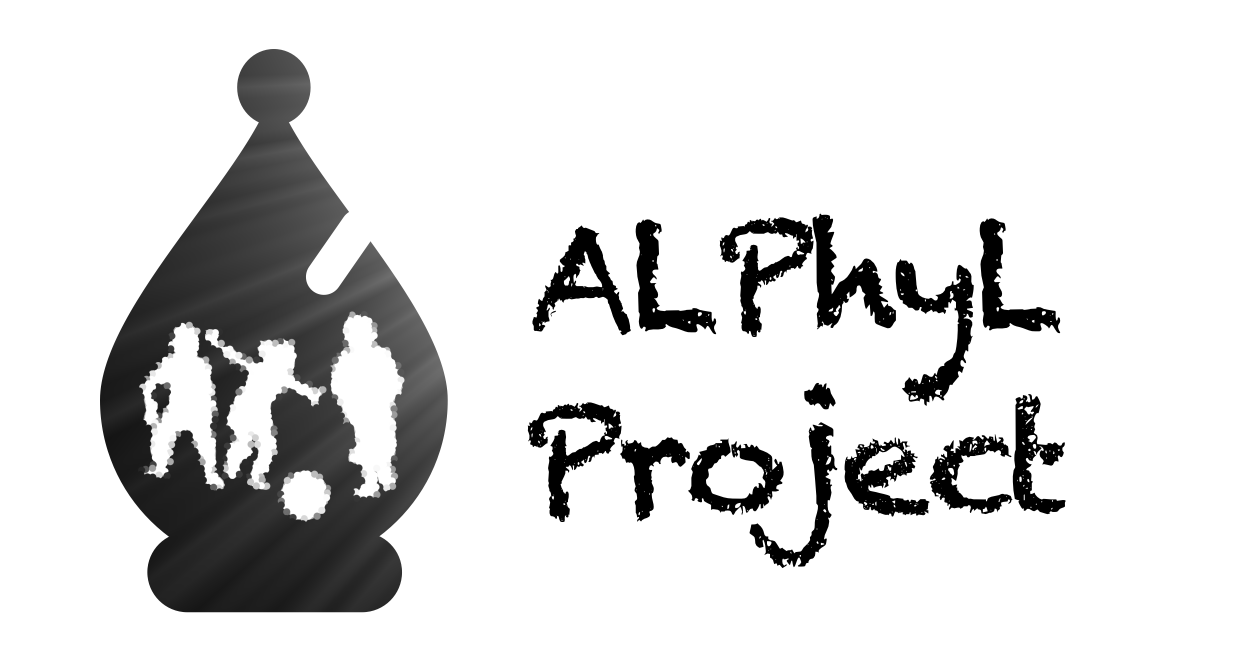 